«в регистр»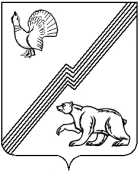 ДУМА ГОРОДА ЮГОРСКАХанты-Мансийского  автономного округа – ЮгрыРЕШЕНИЕот 06 мая 2020 года							                                               № 22О внесении изменений в решениеДумы города Югорска от 18.11.2014 № 73 «О налоге на имущество физических лиц»В соответствии с Налоговым кодексом Российской Федерации,  ДУМА ГОРОДА ЮГОРСКА РЕШИЛА:Внести в приложение к решению Думы города Югорска от 18.11.2014 № 73 «О налоге на имущество физических лиц» (с изменениями от 29.05.2018 № 36, от 25.09.2018       № 64, от 30.04.2019 № 31) следующие изменения:1.1. В разделе III:1.1.1. В абзаце седьмом слова «, предоставленных», «, дачных» исключить.1.1.2. После абзаца десятого дополнить абзацем следующего содержания:«0,7 процентов при исчислении налога за налоговые периоды: с 01.01.2019 по 31.12.2019, с 01.01.2020 по 31.12.2020;».Настоящее решение вступает в силу после его официального опубликования в официальном печатном издании города Югорска и распространяется на правоотношения, связанные с исчислением налога на имущество физических лиц с 01.01.2019.Председатель Думы города Югорска                                                                        В.А. КлиминГлава города Югорска                                                                                              А.В. Бородкин«06» мая 2020 года(дата подписания)